Course SyllabusSchool of Mechanical and Aerospace Eng, Seoul National University (Fall 2008)Course Number010. 141010. 141SectionSectionCourse TitleCourse TitleCourse TitleCourse TitleEngineering Mathematics 2UnitUnit3InstructorName :  Kim, Hyoun Jin     Name :  Kim, Hyoun Jin     Name :  Kim, Hyoun Jin     Name :  Kim, Hyoun Jin     Name :  Kim, Hyoun Jin     Name :  Kim, Hyoun Jin     Name :  Kim, Hyoun Jin     website : http://icsl.snu.ac.krwebsite : http://icsl.snu.ac.krwebsite : http://icsl.snu.ac.krwebsite : http://icsl.snu.ac.krwebsite : http://icsl.snu.ac.krwebsite : http://icsl.snu.ac.krInstructorE-mail : hjinkim@snu.ac.krE-mail : hjinkim@snu.ac.krE-mail : hjinkim@snu.ac.krE-mail : hjinkim@snu.ac.krE-mail : hjinkim@snu.ac.krE-mail : hjinkim@snu.ac.krE-mail : hjinkim@snu.ac.krTEL : (02) 880-9252TEL : (02) 880-9252TEL : (02) 880-9252TEL : (02) 880-9252TEL : (02) 880-9252TEL : (02) 880-9252InstructorOffice Hour / Place : M 16:00-18:00 /  Bldg 301-1035Office Hour / Place : M 16:00-18:00 /  Bldg 301-1035Office Hour / Place : M 16:00-18:00 /  Bldg 301-1035Office Hour / Place : M 16:00-18:00 /  Bldg 301-1035Office Hour / Place : M 16:00-18:00 /  Bldg 301-1035Office Hour / Place : M 16:00-18:00 /  Bldg 301-1035Office Hour / Place : M 16:00-18:00 /  Bldg 301-1035Office Hour / Place : M 16:00-18:00 /  Bldg 301-1035Office Hour / Place : M 16:00-18:00 /  Bldg 301-1035Office Hour / Place : M 16:00-18:00 /  Bldg 301-1035Office Hour / Place : M 16:00-18:00 /  Bldg 301-1035Office Hour / Place : M 16:00-18:00 /  Bldg 301-1035Office Hour / Place : M 16:00-18:00 /  Bldg 301-10351.Objectives- Establish concepts on matrix theory and linear algebra.- Introduce Fourier series and transformation, and apply them to solve to partial differential equations.- Extend the concepts of series and vector calculus to complex integration and complex series. - Establish concepts on matrix theory and linear algebra.- Introduce Fourier series and transformation, and apply them to solve to partial differential equations.- Extend the concepts of series and vector calculus to complex integration and complex series. - Establish concepts on matrix theory and linear algebra.- Introduce Fourier series and transformation, and apply them to solve to partial differential equations.- Extend the concepts of series and vector calculus to complex integration and complex series. - Establish concepts on matrix theory and linear algebra.- Introduce Fourier series and transformation, and apply them to solve to partial differential equations.- Extend the concepts of series and vector calculus to complex integration and complex series. - Establish concepts on matrix theory and linear algebra.- Introduce Fourier series and transformation, and apply them to solve to partial differential equations.- Extend the concepts of series and vector calculus to complex integration and complex series. - Establish concepts on matrix theory and linear algebra.- Introduce Fourier series and transformation, and apply them to solve to partial differential equations.- Extend the concepts of series and vector calculus to complex integration and complex series. - Establish concepts on matrix theory and linear algebra.- Introduce Fourier series and transformation, and apply them to solve to partial differential equations.- Extend the concepts of series and vector calculus to complex integration and complex series. - Establish concepts on matrix theory and linear algebra.- Introduce Fourier series and transformation, and apply them to solve to partial differential equations.- Extend the concepts of series and vector calculus to complex integration and complex series. - Establish concepts on matrix theory and linear algebra.- Introduce Fourier series and transformation, and apply them to solve to partial differential equations.- Extend the concepts of series and vector calculus to complex integration and complex series. - Establish concepts on matrix theory and linear algebra.- Introduce Fourier series and transformation, and apply them to solve to partial differential equations.- Extend the concepts of series and vector calculus to complex integration and complex series. - Establish concepts on matrix theory and linear algebra.- Introduce Fourier series and transformation, and apply them to solve to partial differential equations.- Extend the concepts of series and vector calculus to complex integration and complex series. - Establish concepts on matrix theory and linear algebra.- Introduce Fourier series and transformation, and apply them to solve to partial differential equations.- Extend the concepts of series and vector calculus to complex integration and complex series. - Establish concepts on matrix theory and linear algebra.- Introduce Fourier series and transformation, and apply them to solve to partial differential equations.- Extend the concepts of series and vector calculus to complex integration and complex series. 2. Text & References(Text) Advanced Engnieering Mathematics, 9th Ed. by Erwin Kreyzig, Wiley(Ref) Advanced Engineering Mathematics, 2nd Ed. by Zill & Cullen, Jones and Bartlett (Ref) Introduction to Linear Algebra, 3rd Ed. by Gilbert Strang, Wellseley-Cambridge Press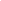 (Text) Advanced Engnieering Mathematics, 9th Ed. by Erwin Kreyzig, Wiley(Ref) Advanced Engineering Mathematics, 2nd Ed. by Zill & Cullen, Jones and Bartlett (Ref) Introduction to Linear Algebra, 3rd Ed. by Gilbert Strang, Wellseley-Cambridge Press(Text) Advanced Engnieering Mathematics, 9th Ed. by Erwin Kreyzig, Wiley(Ref) Advanced Engineering Mathematics, 2nd Ed. by Zill & Cullen, Jones and Bartlett (Ref) Introduction to Linear Algebra, 3rd Ed. by Gilbert Strang, Wellseley-Cambridge Press(Text) Advanced Engnieering Mathematics, 9th Ed. by Erwin Kreyzig, Wiley(Ref) Advanced Engineering Mathematics, 2nd Ed. by Zill & Cullen, Jones and Bartlett (Ref) Introduction to Linear Algebra, 3rd Ed. by Gilbert Strang, Wellseley-Cambridge Press(Text) Advanced Engnieering Mathematics, 9th Ed. by Erwin Kreyzig, Wiley(Ref) Advanced Engineering Mathematics, 2nd Ed. by Zill & Cullen, Jones and Bartlett (Ref) Introduction to Linear Algebra, 3rd Ed. by Gilbert Strang, Wellseley-Cambridge Press(Text) Advanced Engnieering Mathematics, 9th Ed. by Erwin Kreyzig, Wiley(Ref) Advanced Engineering Mathematics, 2nd Ed. by Zill & Cullen, Jones and Bartlett (Ref) Introduction to Linear Algebra, 3rd Ed. by Gilbert Strang, Wellseley-Cambridge Press(Text) Advanced Engnieering Mathematics, 9th Ed. by Erwin Kreyzig, Wiley(Ref) Advanced Engineering Mathematics, 2nd Ed. by Zill & Cullen, Jones and Bartlett (Ref) Introduction to Linear Algebra, 3rd Ed. by Gilbert Strang, Wellseley-Cambridge Press(Text) Advanced Engnieering Mathematics, 9th Ed. by Erwin Kreyzig, Wiley(Ref) Advanced Engineering Mathematics, 2nd Ed. by Zill & Cullen, Jones and Bartlett (Ref) Introduction to Linear Algebra, 3rd Ed. by Gilbert Strang, Wellseley-Cambridge Press(Text) Advanced Engnieering Mathematics, 9th Ed. by Erwin Kreyzig, Wiley(Ref) Advanced Engineering Mathematics, 2nd Ed. by Zill & Cullen, Jones and Bartlett (Ref) Introduction to Linear Algebra, 3rd Ed. by Gilbert Strang, Wellseley-Cambridge Press(Text) Advanced Engnieering Mathematics, 9th Ed. by Erwin Kreyzig, Wiley(Ref) Advanced Engineering Mathematics, 2nd Ed. by Zill & Cullen, Jones and Bartlett (Ref) Introduction to Linear Algebra, 3rd Ed. by Gilbert Strang, Wellseley-Cambridge Press(Text) Advanced Engnieering Mathematics, 9th Ed. by Erwin Kreyzig, Wiley(Ref) Advanced Engineering Mathematics, 2nd Ed. by Zill & Cullen, Jones and Bartlett (Ref) Introduction to Linear Algebra, 3rd Ed. by Gilbert Strang, Wellseley-Cambridge Press(Text) Advanced Engnieering Mathematics, 9th Ed. by Erwin Kreyzig, Wiley(Ref) Advanced Engineering Mathematics, 2nd Ed. by Zill & Cullen, Jones and Bartlett (Ref) Introduction to Linear Algebra, 3rd Ed. by Gilbert Strang, Wellseley-Cambridge Press(Text) Advanced Engnieering Mathematics, 9th Ed. by Erwin Kreyzig, Wiley(Ref) Advanced Engineering Mathematics, 2nd Ed. by Zill & Cullen, Jones and Bartlett (Ref) Introduction to Linear Algebra, 3rd Ed. by Gilbert Strang, Wellseley-Cambridge Press3. GradingAttendanceHWHWMidtermMidtermMidtermFinalFinalOthersOthersOthersTotalTotal3. Grading5%20%20%35%35%35%40%40%%%%100%100%3. Grading (In-class quiz based on HW problems) (In-class quiz based on HW problems) (In-class quiz based on HW problems) (In-class quiz based on HW problems) (In-class quiz based on HW problems) (In-class quiz based on HW problems) (In-class quiz based on HW problems) (In-class quiz based on HW problems) (In-class quiz based on HW problems) (In-class quiz based on HW problems) (In-class quiz based on HW problems) (In-class quiz based on HW problems) (In-class quiz based on HW problems)4. Information for StudentsPrerequisites : Calculus, Engineering Mathematics IAbout 9 problem sets and 2 closed-book examsPrerequisites : Calculus, Engineering Mathematics IAbout 9 problem sets and 2 closed-book examsPrerequisites : Calculus, Engineering Mathematics IAbout 9 problem sets and 2 closed-book examsPrerequisites : Calculus, Engineering Mathematics IAbout 9 problem sets and 2 closed-book examsPrerequisites : Calculus, Engineering Mathematics IAbout 9 problem sets and 2 closed-book examsPrerequisites : Calculus, Engineering Mathematics IAbout 9 problem sets and 2 closed-book examsPrerequisites : Calculus, Engineering Mathematics IAbout 9 problem sets and 2 closed-book examsPrerequisites : Calculus, Engineering Mathematics IAbout 9 problem sets and 2 closed-book examsPrerequisites : Calculus, Engineering Mathematics IAbout 9 problem sets and 2 closed-book examsPrerequisites : Calculus, Engineering Mathematics IAbout 9 problem sets and 2 closed-book examsPrerequisites : Calculus, Engineering Mathematics IAbout 9 problem sets and 2 closed-book examsPrerequisites : Calculus, Engineering Mathematics IAbout 9 problem sets and 2 closed-book examsPrerequisites : Calculus, Engineering Mathematics IAbout 9 problem sets and 2 closed-book exams5. Honor CodeAll students are presumed upon enrollment to have an understanding of the Honor System. Academic dishonesty by a student will not be tolerated and will be treated in accordance with the SNU procedures. A score of “0” can be assigned for the corresponding test/assignment and/or a course grade of ‘F’ can be assigned.All students are presumed upon enrollment to have an understanding of the Honor System. Academic dishonesty by a student will not be tolerated and will be treated in accordance with the SNU procedures. A score of “0” can be assigned for the corresponding test/assignment and/or a course grade of ‘F’ can be assigned.All students are presumed upon enrollment to have an understanding of the Honor System. Academic dishonesty by a student will not be tolerated and will be treated in accordance with the SNU procedures. A score of “0” can be assigned for the corresponding test/assignment and/or a course grade of ‘F’ can be assigned.All students are presumed upon enrollment to have an understanding of the Honor System. Academic dishonesty by a student will not be tolerated and will be treated in accordance with the SNU procedures. A score of “0” can be assigned for the corresponding test/assignment and/or a course grade of ‘F’ can be assigned.All students are presumed upon enrollment to have an understanding of the Honor System. Academic dishonesty by a student will not be tolerated and will be treated in accordance with the SNU procedures. A score of “0” can be assigned for the corresponding test/assignment and/or a course grade of ‘F’ can be assigned.All students are presumed upon enrollment to have an understanding of the Honor System. Academic dishonesty by a student will not be tolerated and will be treated in accordance with the SNU procedures. A score of “0” can be assigned for the corresponding test/assignment and/or a course grade of ‘F’ can be assigned.All students are presumed upon enrollment to have an understanding of the Honor System. Academic dishonesty by a student will not be tolerated and will be treated in accordance with the SNU procedures. A score of “0” can be assigned for the corresponding test/assignment and/or a course grade of ‘F’ can be assigned.All students are presumed upon enrollment to have an understanding of the Honor System. Academic dishonesty by a student will not be tolerated and will be treated in accordance with the SNU procedures. A score of “0” can be assigned for the corresponding test/assignment and/or a course grade of ‘F’ can be assigned.All students are presumed upon enrollment to have an understanding of the Honor System. Academic dishonesty by a student will not be tolerated and will be treated in accordance with the SNU procedures. A score of “0” can be assigned for the corresponding test/assignment and/or a course grade of ‘F’ can be assigned.All students are presumed upon enrollment to have an understanding of the Honor System. Academic dishonesty by a student will not be tolerated and will be treated in accordance with the SNU procedures. A score of “0” can be assigned for the corresponding test/assignment and/or a course grade of ‘F’ can be assigned.All students are presumed upon enrollment to have an understanding of the Honor System. Academic dishonesty by a student will not be tolerated and will be treated in accordance with the SNU procedures. A score of “0” can be assigned for the corresponding test/assignment and/or a course grade of ‘F’ can be assigned.All students are presumed upon enrollment to have an understanding of the Honor System. Academic dishonesty by a student will not be tolerated and will be treated in accordance with the SNU procedures. A score of “0” can be assigned for the corresponding test/assignment and/or a course grade of ‘F’ can be assigned.All students are presumed upon enrollment to have an understanding of the Honor System. Academic dishonesty by a student will not be tolerated and will be treated in accordance with the SNU procedures. A score of “0” can be assigned for the corresponding test/assignment and/or a course grade of ‘F’ can be assigned.